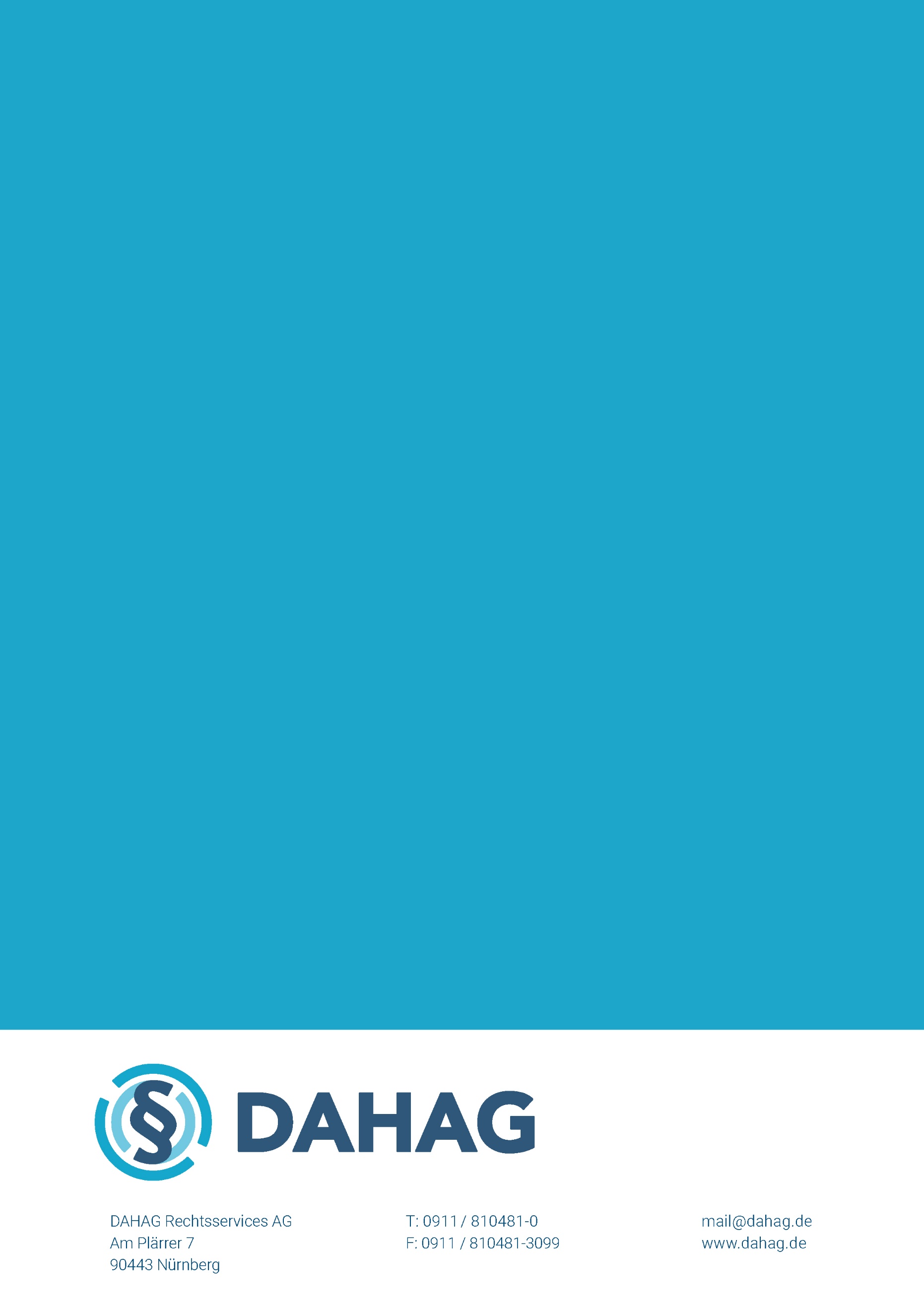 	VollmachtVollmacht zur Erledigung folgender Angelegenheit(en):gegenüber: HinweisDies ist eine einfache schriftliche Vollmacht, die zur Regelung alltäglicher Geschäfte durch einen Bevollmächtigten ausreicht.Es gibt Rechtsgeschäfte, die besonderer Form bedürfen, zum Beispiel verschiedene Kündigungen oder ein Grundstückskaufvertrag.In diesen Fällen bedarf die Vollmacht zur wirksamen Vornahme des Rechtsgeschäftes in der Regel derselben Form wie das eigentliche Rechtsgeschäft; hier wird diese Vollmacht also nicht ausreichend sein.Haftungsausschluss:Bitte beachten Sie, dass diese Vorlage ein unverbindliches Muster darstellt und im Einzelfall gegebenenfalls geändert und ergänzt werden muss. Sie stellt keinen Ersatz für anwaltlichen Rat dar und kann in verschiedenen Fällen nicht geeignet sein, den gewünschten Zweck zu erzielen. Sollten Sie anwaltliche Unterstützung benötigen, können Sie die Anwaltshotline der DAHAG nutzen. Diese erreichen Sie täglich von 7 Uhr bis 1 Uhr unter 0900-1875 004-895 (*1,99€/Min inkl. USt. aus dem Festnetz. Höhere Kosten aus dem Mobilfunk).Die DAHAG Rechtsservices AG erteilt keinerlei Rechtsberatung und übernimmt keinerlei Haftung für Auswirkungen auf die Rechtspositionen der Beteiligten. Das Muster dient als Anregung und Hilfe für Formulierungen und erhebt keinen Anspruch auf Vollständigkeit oder Richtigkeit.Bei rechtlichen Fragen sollte in jedem Fall ein Anwalt oder eine Anwältin konsultiert werden.Hiermit erteile ich,Name, Vorname:Geburtsdatum/-ort:Straße, Nr.:PLZ/WohnortHerrn/Frau:Name, Vorname:Geburtsdatum/-ort:Straße, Nr.:PLZ/WohnortDie Vollmacht gilt bis:Ort, DatumOrt, DatumUnterschrift Vollmachtgeber